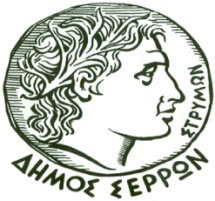 ΕΛΛΗΝΙΚΗ ΔΗΜΟΚΡΑΤΙΑ                                                            Σέρρες, 18 Ιανουαρίου 2021   ΝΟΜΟΣ ΣΕΡΡΩΝ                                                                   
ΔΗΜΟΣ ΣΕΡΡΩΝΓραφείο Τύπου
Κ. Καραμανλή 1 ΣέρρεςΔΕΛΤΙΟ ΤΥΠΟΥΜε επαγγελματίες και παραγωγούς η λαϊκή αγορά των Σερρών την Τρίτη 19 ΙανουαρίουΣύμφωνα με τις αποφάσεις της Κυβέρνησης την Τρίτη 19-1-2021, η υπάρχουσα λαϊκή αγορά των Σερρών θα λειτουργήσει με το 50% των συμμετεχόντων πωλητών επαγγελματιών και παραγωγών των οποίων ο αριθμός της θέσης ο οποίος αναγράφεται στην άδειά τους λήγει σε ζυγό αριθμό (0,2,4,6,8). (ΠΙΝΑΚΑΣ  1)Η παράλληλη λαϊκή αγορά των Σερρών θα λειτουργήσει στο πρώην Στρατόπεδο Παπαλουκά με το 50% των συμμετεχόντων πωλητών επαγγελματιών και παραγωγών των οποίων ο αριθμός της θέσης ο οποίος αναγράφεται στην άδειά τους λήγει σε μονό αριθμό (1,3,5,7,9). (ΠΙΝΑΚΑΣ  2)Η ελάχιστη απόσταση μεταξύ των πάγκων των πωλητών ορίζεται σε 5 μέτρα με τον ενδιάμεσο χώρο κενό και ελεύθερο από αντικείμενα.Πίνακας 1Πίνακας 2:ΘΕΣΗΕπώνυμοΌνομαΟΔΟΣ2ΔΑΛΚΙΤΖΗΣΦΩΤΙΟΣΠΣΕΒΑΣΤΕΙΑΣ8ΤΟΠΟΥΖΗΤΡΙΑΝΤΑΦΥΛΛΙΑΕΣΕΒΑΣΤΕΙΑΣ24ΣΟΚΟΛΗΣΒΑΣΙΛΕΙΟΣΠΣΕΒΑΣΤΕΙΑΣ30ΦΟΙΝΙΚΙΑΔΗΣΘΕΟΧΑΡΗΣΠΣΕΒΑΣΤΕΙΑΣ32ΧΑΡΤΟΥΔΗΑΜΑΛΙΑΠΣΕΒΑΣΤΕΙΑΣ36ΡΑΔΟΣΔΗΜΗΤΡΙΟΣΠΣΕΒΑΣΤΕΙΑΣ38ΓΕΝΕΤΙΔΟΥΣΟΦΙΑΠΣΕΒΑΣΤΕΙΑΣ42ΣΑΡΑΝΤΟΠΟΥΛΟΣΕΥΑΓΓΕΛΟΣΠΣΕΒΑΣΤΕΙΑΣ44ΔΗΜΟΥΔΗΜΗΤΡΙΟΣΠΣΕΒΑΣΤΕΙΑΣ52ΒΟΥΛΓΑΡΟΠΟΥΛΟΥΕΥΣΤΡΑΤΙΑΠΣΕΒΑΣΤΕΙΑΣ54ΧΑΡΤΟΥΔΗΣΝΙΚΟΛΑΟΣΠΣΕΒΑΣΤΕΙΑΣ60ΔΗΜΟΥΠΑΝΑΓΙΩΤΗΣΠΣΕΒΑΣΤΕΙΑΣ70ΠΟΛΥΧΡΟΝΙΔΟΥΦΩΤΕΙΝΗΠΣΕΒΑΣΤΕΙΑΣ72ΓΚΑΛΙΝΙΚΗΣΜΑΡΚΟΣΠΣΕΒΑΣΤΕΙΑΣ76ΜΑΛΕΤΣΚΑΣΑΝΑΣΤΑΣΙΟΣΠΣΕΒΑΣΤΕΙΑΣ86ΕΛΜΑΛΙΚΛΗΣΔΗΜΗΤΡΙΟΣΠΣΕΒΑΣΤΕΙΑΣ88ΣΑΡΑΤΣΗΣΓΕΩΡΓΙΟΣΠΣΕΒΑΣΤΕΙΑΣ92ΣΚΕΡΛΕΤΙΔΗΣΧΡΗΣΤΟΣΕΚΙΟΥΤΑΧΕΙΑΣ94ΚΑΜΠΑΧΤΣΙΔΗΣΒΑΣΙΛΕΙΟΣΕΚΙΟΥΤΑΧΕΙΑΣ102ΜΠΟΚΑΣΑΠΟΣΤΟΛΟΣΕΚΙΟΥΤΑΧΕΙΑΣ104ΚΟΥΡΓΙΟΥΚΑΣΗΛΙΑΣΕΚΙΟΥΤΑΧΕΙΑΣ106ΝΟΥΣΗΣΒΑΣΙΛΕΙΟΣΕΚΙΟΥΤΑΧΕΙΑΣ110ΧΑΤΖΗΖΑΧΑΡΙΟΥΟΜΗΡΟΣΕΚΙΟΥΤΑΧΕΙΑΣ114ΚΑΤΣΟΛΑΣΑΠΟΣΤΟΛΟΣΕΚΙΟΥΤΑΧΕΙΑΣ118ΣΙΓΟΥΡΑΣΔΗΜΗΤΡΙΟΣΕΚΙΟΥΤΑΧΕΙΑΣ124ΣΤΑΜΠΟΥΛΗΣΕΥΑΓΓΕΛΟΣΕΣΤΡΟΓΓΥΛΟ128ΚΑΛΑΪΤΖΗΣΑΝΑΣΤΑΣΙΟΣΕΣΤΡΟΓΓΥΛΟ130ΤΟΥΤΖΙΑΡΗΛΟΥΙΖΑΕΣΤΡΟΓΓΥΛΟ132ΖΑΜΠΟΥΝΟΓΛΟΥΕΥΣΤΡΑΤΙΟΣΕΣΤΡΟΓΓΥΛΟ136ΓΚΟΥΜΑΣΒΑΣΙΛΕΙΟΣΕΣΤΡΟΓΓΥΛΟ140ΓΡΑΒΑΝΗΣΔΗΜΗΤΡΙΟΣΕΣΤΡΟΓΓΥΛΟ148ΤΣΙΝΤΖΗΡΑΣΑΝΑΣΤΑΣΙΟΣΕΚΙΟΥΤΑΧΕΙΑΣ152ΤΑΪΡΗΣΓΕΩΡΓΙΟΣΕΚΙΟΥΤΑΧΕΙΑΣ154ΤΖΑΜΠΑΖΗΣΟΦΙΑΕΚΙΟΥΤΑΧΕΙΑΣ156ΣΑΜΑΡΑΣΣΤΥΛΙΑΝΟΣΕΚΙΟΥΤΑΧΕΙΑΣ168ΕΥΦΡΑΙΜΙΔΗΣΝΙΚΟΛΑΟΣΕΚΙΟΥΤΑΧΕΙΑΣ174ΜΑΚΡΑΚΗΣΙΟΡΔΑΝΗΣΕΚΙΟΥΤΑΧΕΙΑΣ176ΚΟΥΚΝΑΚΟΥΠΑΣΧΑΛΙΑΕΙΕΡΟΛΟΧΙΤΩΝ178ΡΕΜΠΕΤΣΙΩΤΗΑΦΡΟΔΙΤΗΕΙΕΡΟΛΟΧΙΤΩΝ180ΔΟΥΛΓΕΡΗΣΔΗΜΗΤΡΙΟΣΕΙΕΡΟΛΟΧΙΤΩΝ182ΤΡΙΚΑΖΗΜΑΡΙΑΕΙΕΡΟΛΟΧΙΤΩΝ184ΓΟΥΖΕΛΗΣΗΛΙΑΣΕΙΕΡΟΛΟΧΙΤΩΝ186ΑΡΓΥΡΙΟΥΧΡΗΣΤΟΣΕΙΕΡΟΛΟΧΙΤΩΝ188ΧΑΤΖΗΑΘΑΝΑΣΙΟΥΔΗΜΗΤΡΙΟΣΕΙΕΡΟΛΟΧΙΤΩΝ190ΠΑΠΠΟΣΣΩΤΗΡΙΟΣΕΙΕΡΟΛΟΧΙΤΩΝ192ΤΖΕΚΟΣΣΤΕΛΙΟΣΕΙΕΡΟΛΟΧΙΤΩΝ194ΓΚΙΚΑΣΝΙΚΟΛΑΟΣΠΙΕΡΟΛΟΧΙΤΩΝ196ΤΖΑΜΠΑΖΗΣΟΥΛΤΑΝΑΕΙΕΡΟΛΟΧΙΤΩΝ198ΚΟΥΜΛΕΛΗΚΥΡΙΑΚΗΕΙΕΡΟΛΟΧΙΤΩΝ200ΠΑΠΑΔΟΠΟΥΛΟΣΘΩΜΑΣΕΙΕΡΟΛΟΧΙΤΩΝ202ΤΟΝΚΑΓΙΑΝΝΟΥΛΑΕΙΕΡΟΛΟΧΙΤΩΝ204ΑΡΓΥΡΟΣΦΩΤΙΟΣΕΙΕΡΟΛΟΧΙΤΩΝ206ΓΕΝΗΜΑΧΛΕΛΗΓΡΗΓΟΡΙΑΕΙΕΡΟΛΟΧΙΤΩΝ210ΜΗΤΣΙΚΑΡΗΠΑΣΧΑΛΙΑΠΙΕΡΟΛΟΧΙΤΩΝ212ΚΟΥΡΤΙΔΗΣΑΠΟΣΤΟΛΟΣΠΙΕΡΟΛΟΧΙΤΩΝ214ΔΕΛΛΙΟΣΑΘΑΝΑΣΙΟΣΠΙΕΡΟΛΟΧΙΤΩΝ216ΑΡΒΑΝΙΤΗΣΙΩΑΝΝΗΣΠΙΕΡΟΛΟΧΙΤΩΝ218ΝΑΚΟΣΑΝΑΣΤΑΣΙΟΣΠΙΕΡΟΛΟΧΙΤΩΝ220ΚΥΡΙΑΚΟΓΛΟΥΓΕΩΓΙΟΣΠΙΕΡΟΛΟΧΙΤΩΝ222ΒΑΡΑΣΗΣΔΗΜΗΤΡΙΟΣΕΙΕΡΟΛΟΧΙΤΩΝ224ΔΕΛΙΟΣΑΘΑΝΑΣΙΟΣΕΙΕΡΟΛΟΧΙΤΩΝ226ΚΑΠΟΓΛΟΥΛΕΩΝΙΔΑΣΕΙΕΡΟΛΟΧΙΤΩΝ228ΑΝΔΡΗΣΔΗΜΗΤΡΙΟΣΕΙΕΡΟΛΟΧΙΤΩΝ230ΚΥΡΙΑΚΟΥΠΑΝΑΓΙΩΤΗΣΕΙΕΡΟΛΟΧΙΤΩΝ232ΘΕΟΔΩΡΟΓΛΟΥΒΑΡΒΑΡΑΕΙΕΡΟΛΟΧΙΤΩΝ236ΝΤΑΦΕΣΘΕΟΔΩΡΟΣΕΙΕΡΟΛΟΧΙΤΩΝ238ΧΑΙΦΡΑΛΑΣΠΑΣΧΑΛΗΣΕΙΕΡΟΛΟΧΙΤΩΝ240ΜΠΟΣΚΟΥΣΤΑΜΑΤΟΥΛΑΕΙΕΡΟΛΟΧΙΤΩΝ242ΔΕΛΙΟΥΠΕΡΙΚΛΙΝΑΕΙΕΡΟΛΟΧΙΤΩΝ244ΛΙΑΤΣΑΣΑΛΕΞΑΝΔΡΟΣΕΙΕΡΟΛΟΧΙΤΩΝ246ΒΑΣΙΛΕΙΟΥΕΥΑΓΓΕΛΟΣΕΙΕΡΟΛΟΧΙΤΩΝ248ΚΑΛΑΪΤΖΗΣΔΗΜΗΤΡΙΟΣΕΙΕΡΟΛΟΧΙΤΩΝ250ΔΗΜΟΠΟΥΛΟΣΕΥΣΤΡΑΤΙΟΣΕΙΕΡΟΛΟΧΙΤΩΝ254ΚΑΡΑΓΚΙΟΖΙΔΗΣΓΕΩΡΓΙΟΣΕΑΣΚΑΝΙΑΣ256ΠΟΠΟΒΙΔΟΥΧΡΙΣΤΙΝΑΕΑΣΚΑΝΙΑΣ258ΚΡΙΑΡΙΔΟΥΙΟΥΛΙΕΤΑΕΑΣΚΑΝΙΑΣ262ΔΗΜΗΤΡΙΟΥΕΛΠΙΔΑΕΑΣΚΑΝΙΑΣ268ΠΕΣΤΣΑΝΑΣΚΑΓΙΑΕΛΕΝΗΕΑΣΚΑΝΙΑΣ272ΕΛΛΗΝΙΔΟΥΡΙΤΑΕΑΣΚΑΝΙΑΣ278ΙΑΚΩΒΙΔΟΥΝΙΝΑΕΑΣΚΑΝΙΑΣ280ΤΣΑΓΚΑΛΙΔΟΥΕΙΡΗΝΗΕΑΣΚΑΝΙΑΣ282ΠΕΚΙΑΡΙΔΗΣΝΙΚΟΛΑΟΣΕΑΣΚΑΝΙΑΣ284ΑΟΥΡΣΑΛΙΔΗΣΝΙΚΟΛΑΟΣΕΑΣΚΑΝΙΑΣ286ΔΟΥΛΓΚΕΡΗΣΗΛΙΑΣΕΤΣΑΜΑΔΟΥ290ΦΩΤΙΟΥΒΑΣΙΛΕΙΟΣΕΤΣΑΜΑΔΟΥ294ΣΟΥΠΕΡΓΙΤΖΗΣΚΩΝΣΤΑΝΤΙΝΟΣΕΤΣΑΜΑΔΟΥ296ΜΕΛΙΚΙΔΗΣΗΡΑΚΛΗΣΕΤΣΑΜΑΔΟΥ298ΜΑΚΡΑΚΗΣΒΑΣΙΛΕΙΟΣΕΤΣΑΜΑΔΟΥ310ΧΑΤΖΗΒΑΣΙΛΕΙΟΥΑΘΑΝΑΣΙΟΣΠΤΣΑΜΑΔΟΥ322ΤΑΓΚΗΣΝΙΚΟΛΑΟΣΕΤΣΑΜΑΔΟΥ326ΧΡΥΣΑΦΗΣΑΛΕΞΑΝΔΡΟΣΕΤΣΑΜΑΔΟΥ328ΦΩΤΙΟΥΧΑΡΙΚΛΕΙΑΕΤΣΑΜΑΔΟΥ332ΚΑΛΑΪΤΖΗΣΠΑΝΑΓΙΩΤΗΣΕΤΣΑΜΑΔΟΥ342ΓΡΗΓΟΡΙΑΔΟΥΜΑΡΙΑΕΠΑΛΑΙΟΛΟΓΟΥ346ΓΚΑΛΟΥΠΗΣ-ΧΑΒΑΛΕΣΣΤΕΦΑΝΟΣΕΠΑΛΑΙΟΛΟΓΟΥ348ΜΙΧΟΣΤΡΙΑΝΤΑΦΥΛΛΟΣΕΠΑΛΑΙΟΛΟΓΟΥ350ΜΠΕΚΙΑΡΟΥΔΗΣΛΕΩΝΙΔΑΣΕΠΑΛΑΙΟΛΟΓΟΥ358ΣΑΒΙΑΚΛΗΣΑΛΕΞΑΝΔΡΟΣΠΠΑΛΑΙΟΛΟΓΟΥ362ΜΙΣΥΡΛΗΣΙΩΑΝΝΗΣΕΠΑΛΑΙΟΛΟΓΟΥ364ΛΙΩΤΗΣΕΥΑΓΓΕΛΟΣΕΠΑΛΑΙΟΛΟΓΟΥ366ΒΑΛΤΟΥΣΤΥΛΙΑΝΗΠΠΑΛΑΙΟΛΟΓΟΥ374ΧΑΤΖΗΛΑΡΗΣΧΡΥΣΟΒΑΛΑΝΤΗΣΠΠΑΛΑΙΟΛΟΓΟΥ376ΦΩΤΙΟΥΑΝΕΣΤΗΣΕΠΑΛΑΙΟΛΟΓΟΥ378ΣΑΒΒΙΔΟΥΕΛΕΝΗΕΠΑΛΑΙΟΛΟΓΟΥ380ΚΡΙΒΟΣΒΑΪΟΣΕΠΑΛΑΙΟΛΟΓΟΥ382ΒΑΣΙΛΕΙΟΥΕΥΓΕΝΙΟΣΕΠΑΛΑΙΟΛΟΓΟΥ386ΧΙΝΤΖΙΟΣΒΑΣΙΛΕΙΟΣΕΠΑΛΑΙΟΛΟΓΟΥ390ΑΓΓΕΛΟΥΣΤΕΡΓΙΑΝΗΕ40 ΕΚΚΛΗΣΙΩΝ394ΑΪΒΑΖΙΔΗΣΣΤΥΛΙΑΝΟΣΠ40 ΕΚΚΛΗΣΙΩΝ396ΟΡΦΑΝΙΔΟΥΑΙΚΑΤΕΡΙΝΗΠ40 ΕΚΚΛΗΣΙΩΝ400ΧΑΨΑΣΠΑΝΑΓΙΩΤΗΣΠ40 ΕΚΚΛΗΣΙΩΝ402ΜΗΤΤΑΣΒΑΣΙΛΕΙΟΣΠ40 ΕΚΚΛΗΣΙΩΝ404ΝΙΚΗΤΑΣΠΕΤΡΟΣΠ40 ΕΚΚΛΗΣΙΩΝ406ΘΑΣΙΤΗΣΔΗΜΗΤΡΙΟΣΠ40 ΕΚΚΛΗΣΙΩΝ408ΑΤΕΣΟΓΛΟΥΧΑΡΑΛΑΜΠΟΣΠ40 ΕΚΚΛΗΣΙΩΝ416ΣΤΑΜΟΥΛΗΣΝΙΚΟΛΑΟΣΠ40 ΕΚΚΛΗΣΙΩΝ430ΜΑΤΖΙΑΡΟΥΔΗΣΒΑΣΙΛΕΙΟΣΠ40 ΕΚΚΛΗΣΙΩΝ450ΤΡΙΑΝΤΑΦΥΛΛΟΥΤΡΙΑΝΤΑΦΥΛΛΟΣΠ40 ΕΚΚΛΗΣΙΩΝ452ΦΑΡΔΕΛΛΑΣΔΗΜΗΤΡΙΟΣΕ40 ΕΚΚΛΗΣΙΩΝ454ΑΪΒΑΖΙΔΗΣΑΛΕΞΑΝΔΡΟΣΠ40 ΕΚΚΛΗΣΙΩΝ456ΘΕΟΔΩΡΙΔΗΣΧΡΗΣΤΟΣΠΚΟΜΝΗΝΩΝ458ΜΟΥΣΜΟΥΛΑΣΕΥΑΓΓΕΛΟΣΠΚΟΜΝΗΝΩΝ464ΝΗΣΙΟΥΔΗΣΔΗΜΗΤΡΙΟΣΠΚΟΜΝΗΝΩΝ466ΧΑΤΖΗΑΘΑΝΑΣΙΟΥΓΕΩΡΓΙΟΣΠΚΟΜΝΗΝΩΝ468ΤΙΚΙΣΤΙΡΜΑΣΒΑΣΙΛΕΙΟΣΠΚΟΜΝΗΝΩΝ470ΝΙΚΗΤΑΣΓΕΩΡΓΙΟΣΠΚΟΜΝΗΝΩΝ472ΤΣΙΑΜΠΑΚΑΡΗΣΑΠΟΣΤΟΛΟΣΠΚΟΜΝΗΝΩΝ478ΚΑΛΟΥΔΗΚΩΝΣΤΝΤΙΝΑΠΚΟΜΝΗΝΩΝ480ΚΑΝΤΟΥΡΑΣΑΘΑΝΑΣΙΟΣΠΚΟΜΝΗΝΩΝ482ΜΠΑΧΑΤΗΡΟΓΛΟΥΣΟΦΙΑΠΚΟΜΝΗΝΩΝ484ΝΙΩΤΗΣΠΑΝΑΓΙΩΤΗΣΠΚΟΜΝΗΝΩΝ488ΓΙΑΠΟΥΤΖΙΔΟΥΟΛΓΑΠΚΟΜΝΗΝΩΝ490ΝΙΚΟΛΑΟΓΛΟΥΓΕΩΡΓΙΟΣΠΚΟΜΝΗΝΩΝ492ΔΙΑΜΑΝΤΗΣΠΑΝΑΓΙΩΤΗΣ-ΑΝΑΣΤΑΣΙΟΣΠΚΟΜΝΗΝΩΝ494ΚΟΤΟΠΟΥΛΟΥΕΛΕΝΗΠΚΟΜΝΗΝΩΝ496ΝΤΟΥΝΤΟΥΕΥΑΝΘΙΑΠΚΟΜΝΗΝΩΝ498ΤΕΚΙΣΤΙΡΜΑΣΠΑΝΑΓΙΩΤΗΣΠΚΟΜΝΗΝΩΝ500ΤΖΙΡΛΗΣΔΗΜΗΤΡΙΟΣΠΚΟΜΝΗΝΩΝ502ΠΑΝΑΓΙΩΤΟΠΟΥΛΟΥΣΤΥΛΙΑΝΗΠΚΟΜΝΗΝΩΝ504ΒΑΣΙΛΑΚΟΣΓΕΩΡΓΙΟΣΠΚΟΜΝΗΝΩΝ506ΣΑΓΚΑΡΗΣΕΥΣΤΡΑΤΙΟΣΠΚΟΜΝΗΝΩΝ512ΖΑΡΙΦΗΣΔΗΜΗΤΡΙΟΣΠΚΟΜΝΗΝΩΝ518ΓΕΩΡΓΙΑΔΟΥΆΝΝΑΕΚΟΜΝΗΝΩΝ520ΣΑΡΗΠΑΝΑΓΙΩΤΗΣΧΡΗΣΤΟΣΠΚΟΜΝΗΝΩΝ524ΑΚΡΙΤΙΔΟΥΜΑΡΙΑΕΚΟΜΝΗΝΩΝ526ΒΑΙΖΙΔΗΣΚΩΝ/ΝΟΣΠΚΟΜΝΗΝΩΝ528ΚΑΝΑΡΑΚΗΣΣΤΕΡΓΙΟΣΠΚΟΜΝΗΝΩΝ530ΛΙΟΥΣΑΑΙΚΑΤΕΡΙΝΗΠΚΟΜΝΗΝΩΝ532ΒΑΣΙΛΕΙΟΥΕΥΣΤΡΑΤΙΟΣΕΚΟΜΝΗΝΩΝ534ΤΙΚΙΣΤΙΡΜΑΣΚΥΡΙΑΚΟΣΠΚΟΜΝΗΝΩΝ536ΙΚΙΟΥΖΗΚΥΡΙΑΚΗΠΚΟΜΝΗΝΩΝ538ΠΑΡΝΑΡΑΣΣΤΑΥΡΟΣΠΚΟΜΝΗΝΩΝ542ΡΑΔΟΥΦΩΤΕΙΝΗΠΚΟΜΝΗΝΩΝ544ΠΑΡΙΣΗΣΕΙΡΗΝΑΙΟΣΠΚΟΜΝΗΝΩΝ546ΓΚΑΪΝΤΑΤΖΗΣΜΑΡΙΟΣΠΚΟΜΝΗΝΩΝ550ΝΙΚΟΛΑΟΓΛΟΥΕΛΕΝΗΠΚΟΜΝΗΝΩΝ554ΜΑΥΡΟΜΑΡΑΣΟΦΙΑΠΚΟΜΝΗΝΩΝ560ΚΟΝΤΟΥΑΝΑΣΤΑΣΙΑΠΚΟΜΝΗΝΩΝ562ΟΥΣΤΡΙΑΕΥΔΟΞΙΑΠΚΟΜΝΗΝΩΝ564ΠΕΝΝΑΣΚΩΝ/ΝΟΣΠΚΟΜΝΗΝΩΝ566ΑΦΑΤΙΔΟΥΕΛΙΣΑΒΕΤΠΚΟΜΝΗΝΩΝ570ΛΕΪΛΕΚΤΣΟΓΛΟΥΟΝΟΥΦΡΙΟΣΠΚΟΜΝΗΝΩΝ574ΜΠΟΓΙΟΓΛΟΥΚΩΝ/ΝΟΣΠΚΟΜΝΗΝΩΝ578ΠΑΖΔΕΡΗΑΙΚΑΤΕΡΙΝΗΠΚΟΜΝΗΝΩΝ582ΤΖΙΜΠΑΕΛΕΝΗΠΚΟΜΝΗΝΩΝ588ΠΕΤΡΟΒΑΛΗΣΙΩΑΝΝΗΣΠΚΟΜΝΗΝΩΝ596ΠΕΝΝΑΠΑΡΑΣΚΕΥΗΠΚΑΝΑΚΗ602ΚΑΤΣΑΝΟΣΓΕΩΡΓΙΟΣΠΚΑΝΑΚΗ610ΠΟΥΓΚΑΣΔΗΜΗΤΡΙΟΣΕΚΑΝΑΚΗ620ΒΡΥΖΑΣΔΗΜΟΣΠΚΑΝΑΚΗ622ΛΥΤΗΣΚΩΝ/ΝΟΣΠΚΑΝΑΚΗΝΕΑ ΘΕΣΗΕπώνυμοΌνομα1ΠΑΓΑΝΟΣΝΙΚΟΛΑΟΣΠ2ΝΙΚΟΛΑΟΓΛΟΥΙΩΣΗΦΠ3ΚΩΣΤΟΥΔΗΣΠΕΤΡΟΣΠ4ΤΣΑΤΣΟΣΑΘΑΝΑΣΙΟΣΠ5ΚΟΤΣΙΑΝΟΣΒΑΡΣΑΜΗΣΠ6ΔΑΡΑΒΙΓΚΑΜΑΡΘΑΠ7ΣΙΝΑΝΙΔΗΣΑΝΤΩΝΙΟΣΠ8ΚΑΛΟΥΔΗΣΙΩΑΝΝΗΣΠ9ΚΑΡΑΔΗΜΟΣΤΡΙΑΝΤΑΦΥΛΛΟΣΠ10ΖΑΜΠΑΚΟΣΧΑΡΑΛΑΜΠΟΣΕ11ΚΟΤΟΠΟΥΛΟΣΜΙΧΑΗΛΠ12ΜΟΥΣΜΟΥΛΑΣΓΡΗΓΟΡΙΟΣΠ13ΒΛΙΑΛΗΣΙΩΑΚΕΙΜΠ14ΜΑΛΙΟΓΛΟΥΑΝΤΩΝΙΟΣΠ15ΣΑΡΛΗΣΚΩΝ/ΝΟΣΠ16ΣΟΛΑΚΗΒΑΣΙΛΙΚΗΠ17ΓΙΑΜΑΓΚΑΚΗΕΥΘΥΜΙΑΠ18ΝΙΣΟΥΔΗΛΑΜΠΡΙΝΗΠ19ΛΕΪΛΕΚΤΣΟΓΛΟΥΙΩΑΝΝΗΣΠ20ΔΕΛΗΓΙΑΝΝΗΣΙΩΑΝΝΗΣΠ21ΑΛΕΞΑΝΔΡΟΥΕΥΑΓΓΕΛΟΣΠ22ΔΑΡΑΤΖΗΣΒΑΣΙΛΕΙΟΣΠ23ΝΤΑΛΘΑΝΑΣΑΡΑΣΚΩΝΣΤΑΝΤΙΝΟΣΠ24ΤΖΙΡΛΗΔΕΣΠΟΙΝΑΠ25ΑΡΑΠΙΔΗΣΓΕΩΡΓΙΟΣΠ26ΘΕΟΔΩΡΙΔΗΣΚΩΝΣΤΑΝΤΙΝΟΣΠ27ΜΟΥΣΜΟΥΛΑΣΙΩΑΝΝΗΣΠ29ΜΠΑΡΜΠΑΣΝΙΟΛΑΟΣΠ30ΚΟΝΤΟΣΧΡΗΣΤΟΣΠ31ΚΟΤΟΠΟΥΛΟΥΒΑΡΒΑΡΑΠ32ΝΙΚΟΛΑΟΥΑΙΚΑΤΕΡΙΝΗΠ33ΠΑΠΑΠΟΣΤΟΛΟΥΑΣΤΕΡΙΟΣΠ34ΤΙΚΙΣΤΙΡΜΑΣΓΕΩΓΙΟΣΠ35ΧΑΤΖΗΛΑΡΗΣΒΑΣΙΛΕΙΟΣΠ36ΚΟΥΤΣΟΥΡΟΥΜΠΑΧΑΡΙΚΛΕΙΑΠ37ΧΑΤΖΗΑΘΑΝΑΣΙΟΥΝΙΚΟΛΑΟΣΠ38ΚΑΡΑΔΕΜΙΡΤΖΟΓΛΟΥΟΔΥΣΣΕΑΣΠ39ΜΠΕΧΤΣΗΣΑΘΑΝΑΣΙΟΣΠ40ΑΚΡΙΤΙΔΗΣΓΕΩΡΓΙΟΣΠ41ΜΠΟΥΔΟΥΡΙΔΗΣΣΑΒΒΑΣΠ42ΤΣΕΡΜΕΝΑΚΗΑΙΚΑΤΕΡΙΝΗΠ43ΣΑΡΙΚΕΪΣΟΓΛΟΥΙΩΑΝΝΗΣΠ44ΚΑΛΑΙΤΖΙΔΗΣΓΕΩΡΓΙΟΣΠ45ΑΡΟΓΛΟΥΙΩΑΝΝΗΣΠ46ΠΑΠΑΓΙΑΝΝΗΜΑΡΙΑΠ47ΟΡΤΙΤΖΙΟΣΓΕΩΡΓΙΟΣΠ48ΤΣΒΕΤΑNΩΒΤΙΧΟΜΙΡΠ49ΜΠΑΧΑΤΗΡΟΓΛΟΥΔΕΣΠΟΙΝΑΠ50ΚΑΡΚΑΤΣΟΥΔΗΣΓΕΩΓΙΟΣΠ51ΤΣΙΦΤΕΛΙΔΗΣΣΑΒΒΑΣΠ52ΤΟΜΠΟΥΛΙΔΗΣΙΩΑΝΝΗΣΠ53ΚΩΣΤΟΠΟΥΛΟΥΧΡΥΣΑΝΘΗΠ54ΤΣΑΚΙΡΗΤΡΙΑΔΑΠ55ΒΑΣΙΛΑΚΟΓΛΟΥΜΑΡΙΑΠ56ΚΥΡΙΑΚΟΥΣΤΑΥΡΟΣΠ57ΠΑΤΡΑΛΗΓΕΝΟΒΕΦΑΠ58ΣΑΒΙΑΚΛΗΣΠΕΤΡΟΣΠ59ΖΑΧΑΡΙΟΥΣΟΥΛΤΑΝΑΠ60ΔΕΛΓΑΤΖΗΣΒΑΣΙΛΕΙΟΣΠ61ΣΙΝΑΝΙΔΗΣΣΕΡΑΦΕΙΜΠ62ΠΑΠΟΥΤΣΗΣΣΤΑΜΑΤΗΣΠ63ΧΑΤΖΗΑΘΑΝΑΣΙΟΥΙΩΑΚΕΙΜΠ64ΤΡΑΚΑΠΕΤΡΟΥΛΑΠ65ΤΡΑΚΑΠΕΤΡΟΥΛΑΠ66ΔΗΜΗΤΡΙΟΥΗΛΙΑΣΕ67ΒΑΣΙΛΕΙΟΥΕΥΘΥΜΙΟΣΕ68ΠΙΣΤΙΚΟΖΟΓΛΟΥΔΗΜΟΣΘΕΝΗΣΕ69ΣΙΟΥΖΟΣΝΙΚΟΛΑΟΣΕ70ΚΑΛΑΪΤΖΗΣΣΤΕΡΓΙΟΣ ή ΣΤΕΛΙΟΣΕ71ΥΦΑΣΜΑΤΟΠΩΛΗΠΕΤΡΟΥΛΑΕ72ΓΙΟΒΑΝΗΣΚΩΝ/ΝΟΣΕ73ΚΑΚΛΙΔΗΣΑΘΑΝΑΣΙΟΣΕ74ΑΡΓΥΡΙΟΥΑΝΑΣΤΑΣΙΟΣΕ75ΜΑΤΖΙΡΗΣΗΛΙΑΣΕ76ΒΙΣΝΑΑΙΚΑΤΕΡΙΝΗΕ77ΓΙΑΝΝΟΥΛΗΑΝΝΑΕ78ΤΣΑΝΙΔΗΣΑΠΟΛΛΩΝΕ79ΚΟΥΜΛΕΛΗΣΠΑΣΧΑΛΗΣΕ80ΠΑΣΧΑΛΗΣΙΩΑΝΝΗΣΕ83ΜΕΛΙΚΙΔΗΣΜΙΧΑΗΛΕ84ΔΟΥΛΓΚΕΡΗΣΛΑΖΑΡΟΣΕ88ΚΑΛΑΪΤΖΗΣΦΩΤΙΟΣΕ89ΚΑΛΑΪΤΖΗΣΒΑΛΕΝΤΙΩΝΕ91ΣΤΑΥΡΑΚΟΓΛΟΥΛΑΖΑΡΟΣΕ93ΣΤΑΜΠΟΥΛΗΣΠΑΝΤΕΛΗΣΕ94ΤΣΙΦΤΣΗΣΑΘΑΝΑΣΙΟΣΕ95ΣΙΜΠΑΕΛΕΝΗΕ96ΝΤΑΦΕΙΩΑΝΝΑΕ97ΑΝΔΡΕΑΔΗΣΛΑΖΑΡΟΣΕ98ΚΟΧΛΙΑΡΙΔΗΣΓΕΩΡΓΙΟΣΕ99ΤΡΙΚΑΖΗΣΧΡΗΣΤΟΣΕ100ΧΑΤΖΗΣΥΜΕΩΝΙΔΗΣΙΩΑΝΝΗΣΕ101ΓΚΑΛΟΥΠΗ ΧΑΒΑΛΕΒΑΣΙΛΙΚΗΕ102ΔΙΑΜΑΝΤΟΠΟΥΛΟΥΜΑΡΙΑΝΘΗΕ103ΚΥΡΙΑΚΟΥΔΗΣΑΔΑΜΑΝΤΙΟΣΕ104ΤΟΜΛΙΟΣΝΙΚΟΛΑΟΣE105ΓΕΩΡΓΙΑΔΗΣΓΕΩΡΓΙΟΣE106ΣΕΡΜΠΕΣΗΣΔΗΜΗΤΡΙΟΣE107ΔΡΑΓΑΤΗΣΕΥΑΓΓΕΛΟΣE108ΚΟΡΤΕΣΗΣΧΡΗΣΤΟΣE109ΧΙΝΤΖΙΟΣΙΩΑΝΝΗΣE110ΚΑΛΑΪΤΖΗΑΙΚΑΤΕΡΙΝΗE111ΠΑΠΑΝΙΚΟΛΑΟΥΗΛΙΑΣE112ΜΑΝΤΑΡΛΗΑΝΑΣΤΑΣΙΑE113ΠΑΝΤΕΛΙΔΗΣΧΡΗΣΤΟΣE114ΣΑΡΙΔΗΣΙΩΑΝΝΗΣΕ115ΤΕΛΗΓΙΑΝΝΙΔΟΥΔΑΡΕΙΑΕ116ΜΕΛΙΚΙΔΟΥΜΑΡΙΑΕ117ΤΑΝΙΔΗΣΠΑΥΛΟΣΕ118ΠΕΧΛΙΒΑΝΙΔΟΥΜΑΡΙΝΑΕ119ΕΥΘΥΜΙΑΔΗΣΑΛΕΞΙΟΣΕ126ΣΑΠΡΑΝΙΔΟΥΕΙΡΗΝΗΕ127ΠΑΠΑΔΟΠΟΥΛΟΥΕΛΕΝΑΕ128ΚΑΡΥΠΙΔΗΣΒΑΛΕΡΙΟΣΕ129ΚΥΡΙΑΚΙΔΗΣΓΕΩΡΓΙΟΣΕ130ΤΕΛΗΓΙΑΝΝΙΔΟΥΜΑΡΙΑΕ131ΙΩΑΝΝΙΔΗΣΓΕΩΡΓΙΟΣΕ132ΕΛΜΑΤΖΙΔΟΥΣΟΦΙΑΕ133ΤΖΗΜΑΣΚΩΝ/ΝΟΣΕ134ΡΑΔΟΥΣΟΦΙΑΕ135ΧΡΙΣΤΟΦΟΡΙΔΗΣΝΙΚΟΛΑΟΣΕ136ΣΑΡΗΚΕΪΣΟΓΛΟΥΧΑΡΙΚΛΕΙΑΕ137ΒΡΑΙΛΑΣΓΕΡΑΣΙΜΟΣΕ138ΣΤΑΥΡΟΓΛΟΥΓΕΩΡΓΙΟΣΕ139ΜΑΤΑΚΟΥΑΓΓΕΛΙΚΗE140ΠΟΥΓΚΑΣΠΑΝΤΕΛΗΣE141ΤΑΝΗΣΑΣΤΕΡΙΟΣE142ΚΑΣΙΑΚΟΓΙΑΣΚΩΝΣΤΑΝΤΙΝΟΣΠ143ΧΡΗΤΗΓΕΩΡΓΙΑE144ΣΑΓΚΑΡΗΣΧΑΡΑΛΑΜΠΟΣΕ145ΔΙΑΜΑΝΤΗΣΔΙΑΜΑΝΤΗΣΕ146ΧΡΗΣΤΙΔΟΥΣΟΥΛΤΑΝΑΕ147ΣΑΓΚΑΡΗΧΡΥΣΟΥΛΑΠ148ΕΛΜΑΛΙΚΛΗΣΛΑΖΑΡΟΣΠ149ΚΑΡΑΝΤΑΗΣΕΥΣΤΡΑΤΙΟΣΠ150ΚΑΛΑΙΤΖΗΣΚΥΡΙΑΚΟΣΠ